QUIMICA 5°C Y 5º D                                                                                     PROFESORA: MartellottaTrabajo Nº 7: entrega 7/9.Leer el Material teórico y completar las actividades de investigación.Envíar por mail solo las actividades resueltas. COMPUESTOS OXIGENADOS: IntroducciónSon compuestos formados por carbono, hidrógeno y oxígeno.Grupo funcional: recordamos que el grupo funcional en una molécula es un átomo o un conjunto de átomos que caracterizan a la molécula. Estudiaremos los grupos funcionales correspondientes a:AlcoholesAldehídosCetonasÁcidos CarboxílicosÉteresÉsteres Alcoholes: son los compuestos cuyo grupo funcional característico es el –OH (Oxhidrilo o Hidroxilo) que está unido directamente con enlace covalente simple a un C de la cadena carbonada.Ejemplo:                CH3-CH2-OH   este compuesto tiene una cadena de dos C y el-OH está unido al 2do C. En este caso el compuesto se llama etanol.Se clasifican de acuerdo a como está unido el -OH a la cadena de CarbonosAlcoholes  primarios:  Se  caracterizan  porque  el  carbono  unido  al  grupo -OH  está  en  un extremo de la cadena. Se dice que está unido a un C primario, que es aquel que a su vez está unido a un solo átomo de C.Se nombran igual que el hidrocarburo del que provienen pero con la terminación ol.Alcoholes secundarios: La función alcohol está en un carbono secundario. El carbono secundario es aquel que a su vez está unido a dos carbonos de la cadena carbonada Alcoholes ternarios: La función alcohol está en un carbono ternario. El carbono terciario es aquel que a su vez 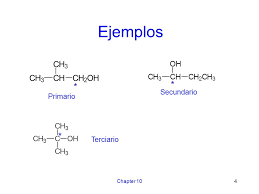 Actividades:Investigar las principales propiedades físicas de los alcoholes (solubilidad, punto de ebullición y de fusión, densidad).Investigar de que otra manera se clasifican los alcoholes de acuerdo a la cantidad de grupos –OH que tengan sus moléculas. Dar un ejemplo de cada uno.Dadas las estructuras de los alcoholes identificar si son primarios, secundarios o terciarios y justificar la respuesta.I)       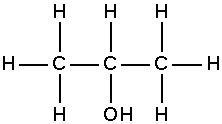                                                                   II)                                       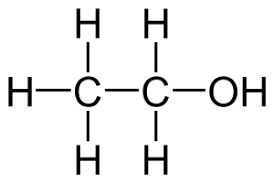 Investigar la nomenclatura de los alcoholes con estructuras ramificadas y de alcoholes secundarios y terciarios.